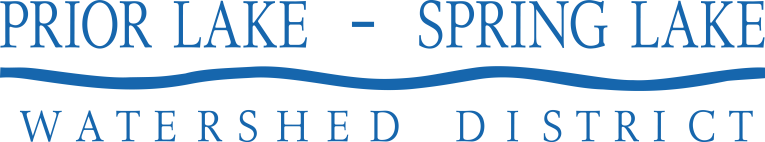 BOARD OF MANAGERSThe Prior Lake-Spring Lake Watershed District is an independent local government unit that provides technical reviews of land development proposals, coordinates its water management responsibilities with local units of government, and furnishes information to local units of government and the public about protecting the District’s water resources.  The Board oversees District staff and activities, and meets the second Tuesday of every month at 6:00 PM at the Prior Lake City Hall.  Members must reside within the Watershed District.  There are five members of the Board.  Members are appointed by the Scott County Commissioners for three-year terms.  There are no term limits.For information about the Board of Manager meetings or the PLSLWD, please contact Amy Tucci at 952-447-4166 or atucci@plslwd.org.If you are interested in applying to be a future member of the Board of Managers, contact Deb Brazil at Scott County at 952-496-8601 or dbrazil@co.scott.mn.usCURRENT MEMBERSFred CorriganResides in Prior LakeCurrent Term Expires:  3/2/20198075 E Martindale DrPrior Lake, MN 55372952-445-9681fcorrigan@armofmn.comWoody Spitzmueller Resides in Prior LakeCurrent Term Expires: 3/2/20194279 Grainwood Circle NEPrior Lake, MN 55372952-440-7607bwspitz@integra.netCurt HennesResides in Prior LakeCurrent Term Expires:  6/11/201917286 Sunset Trail SWPrior Lake, MN 55372952-440-7443clphennes@gmail.comMike MyserResides in Prior LakeCurrent Term Expires:  3/13/20213857 Island View Cir NWPrior Lake, MN 55372m.myser@mchsi.comCharlie HowleyResides in Prior LakeCurrent Term Expires:  7/25/20204291 Coachman Lane NEPrior Lake, MN 55372952-440-5800chowley@htpo.com